Pracovní list Způsoby obsluhyModernizací pohostinství může být např. zvolena JO při podávání všech jídel a pouze u některých specialit, může být použita SO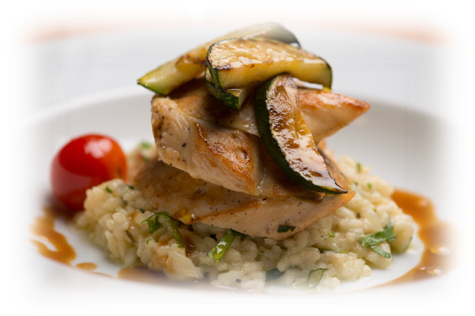 Kavárenský způsob obsluhypoužívá se ve společensko – zábavních střediscích, kde se neprostírají ubrusykde převažuje podávání nápojů → kavárny, cukrárny, herny, hotelové haly, klubovny, …pokrmy se podávají dle pravidel JO → stoly se předtím prostřou = anglické prostírání, zakládá se příbor a dochucovací prostředkynápoje se podávají na kavárenském tácku, pro každého hosta odděleně → tácek zůstává na stole až do odchodu hosta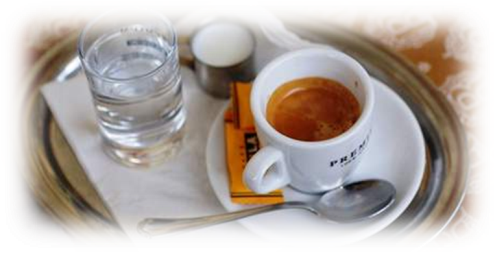 Barový způsob obsluhypoužívá se v denních a nočních barechméně náročný → hosté sedí či stojí u barového pultu při servisu pokrmu se plocha barového pultu před hostem prostírá anglickým prostíráním, zakládá se příbor a dochucovací prostředkynápoje se servírují na podložkySlavnostní způsob obsluhyBanketní obsluhapokrmy se překládají ze společných mís na předem založený talířhosté sedí u tabule dle zasedacího pořádkuRautová obsluhapoužívají se nabídkové stoly → studené, teplé, nabídkovéhosté si sami vybírají a obsluhují senápoje může nabízet číšník z táckupro všechny hosty nemusí být místo k sezení, pohybují se po prostoruobsluha se dělí do tří skupin: první doplňuje nabídkové stoly,     druhá pracuje u nápojových stolů      třetí debarasujeEtážový způsob obsluhyv hotelových pokojíchpokrmy a nápoje se připravují na prostřené plato, tak, aby hosté z něho mohli konzumovatúklid zajišťuje pokojské, nebo etážový číšníkhost platí ihned, nebo při odjezdu z hoteluFrancouzský způsob obsluhypokrmy i přílohy na mísách, přinášejí se z levé strany → hosté si mohou překládat saminebo pokrmy překládají číšníci na předem založené nahřátě talíře → z levé stranynápoje se servírují z pravé stranypostup při překládání hlavního pokrmu:ozdobamaso – spodní pravá část talířepříloha – horní levá část talířešťáva nebo omáčkapoužití při slavnostních hostinách → banket, recepce a při složité obsluzedržení PP → běžný zp., naplocho, klešťovýAnglický způsob obsluhypokrmy i přílohy na mísách, překládají se na keridonupoložení na ohřívačpracujeme ve dvojiciservis podle společenských pravidel z pravé stranynásledný nachservis =  reservissložitá obsluhanejvýhodnější způsob při konečné úpravě některých pokrmů před hostem → míchání salátů, příprava koktejlů, flambování….mísa se prezentuje všem hostům najednou přes keridonpořadí překládání je stejný jako u francouzského zp., popřípadě stylizace pokrmů moderním zp. do středu talířeRuský způsobpokrmy na mísách doprostřed stolu, hosté si překládají samipředem se mimo výzdobu zakládají také studené předkrmy, zákusky, pečivo a nápoje v lahvíchobsluhující jen odnášejí, vyměňují a doplňují, nalévají nápojevýhoda – nižší spotřeba kvalifikovaných obsluhujícíchnevýhoda – studené předkrmy a nápoje ztrácejí na kvalitě tepláním, teplé pokrmy naopak chladnouMezinárodní způsobkombinace francouzského, anglického a ruského zp.varianty – ekonomický servis, komerční servis, diplomatický servispoužití v hotelových jídelnách, při obsluze většího počtu lidí